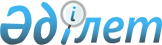 О внесении изменений в постановление акимата города Жезказган от 8 апреля 2009 года N 10/01 "О проведении призыва граждан на срочную воинскую службу в апреле-июне и октябре-декабре 2009 года"
					
			Утративший силу
			
			
		
					Постановление акимата города Жезказган Карагандинской области от 24 сентября 2009 года N 26/02. Зарегистрировано Управлением юстиции города Жезказган Карагандинской области 21 октября 2009 года N 8-2-97. Утратило силу - постановлением акимата города Жезказгана Карагандинской области от 22 апреля 2010 года N 10/38      Сноска. Утратило силу постановлением акимата города Жезказгана Карагандинской области от 22.04.2010 N 10/38.

      В соответствии с Законом Республики Казахстан от 23 января 2001 года N 148 "О местном государственном управлении и самоуправлении в Республике Казахстан", Законом Республики Казахстан от 8 июля 2005 года N 74 "О воинской обязанности и воинской службе", в связи с кадровыми изменениями акимат города Жезказган ПОСТАНОВЛЯЕТ:



      1. Внести в постановление акимата города Жезказган от 8 апреля 2009 года N 10/01 "О проведении призыва граждан на срочную воинскую службу в апреле–июне и октябре–декабре 2009 года" (зарегистрированное Управлением юстиции города Жезказгана в Реестре государственной регистрации нормативных правовых актов за N 8-2-82 от 8 мая 2009 года, опубликованное в газете "Сарыарка" от 16 мая 2009 года N 53, в газете "Жезказганская правда" от 20 мая 2009 года N 35) следующие изменения:

      в пункте 6 слова "Булекбаев Берик Сейтханович" заменить словами "Абеуов Аркалык Баженович";

      в пункте 7 слова "Исполняющему обязанности начальника Государственного учреждения "Отдел образования города Жезказган" (Кенжебаев Абдрахим Рысбаевич)" заменить словами "Начальнику Государственного учреждения "Отдел образования, физической культуры и спорта города Жезказган" (Утеубаев Молдагали Дюсенович)";

      в пункте 8 слова "Суттибаева Назикул Сейткалиевна" заменить словами "Кенжебаев Абдрахим Рысбаевич";

      пункт 12 изложить в следующей редакции:

      "12. Контроль за исполнением настоящего постановления возложить на заместителя акима города Габдулуахитова С.";

      в приложении 1 к указанному постановлению ввести в состав городской комиссии по призыву Габдулуахитова Серикжана – заместителя акима города Жезказгана, заместителем председателя комиссии;

      вывести из состава комиссии: Филипович Станислава Валентиновича.



      2. Настоящее постановление вводится в действие со дня официального опубликования.      Аким города Жезказгана                     К. Балмагамбетов      Согласовано:      Начальник                                  Утеубаев М.Д.

      государственного учреждения

      "Отдел образования, физической

      культуры и спорта города Жезказган"      Начальник                                  Абеуов А.Б.

      государственного учреждения

      "Управление внутренних дел

      города Жезказган"
					© 2012. РГП на ПХВ «Институт законодательства и правовой информации Республики Казахстан» Министерства юстиции Республики Казахстан
				